Objemy a povrchy tělesОб’єми та площі поверхонь геометричних тілProcvičuj příklady z přijímačekПідготовка до вступних екзаменівNebojte se matematiky III: Objemy a povrchy těles III_______________________________________________________Куб із ребром 10 см є розділений навпіл на два рівних паралелепіпеда.Якою є площа поверхні одного з двох рівних паралелепіпедів?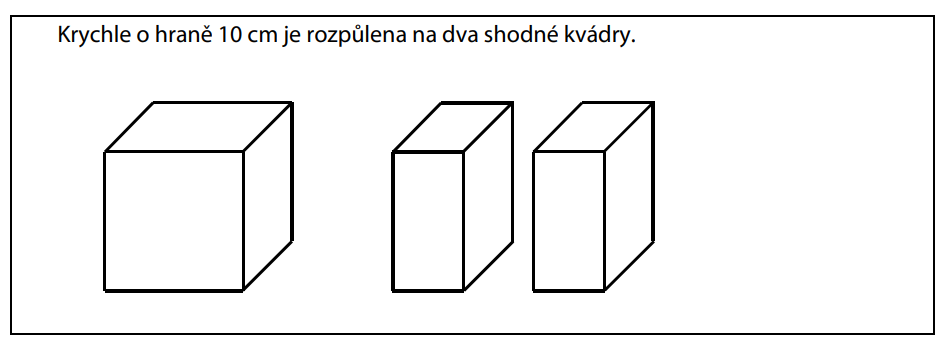 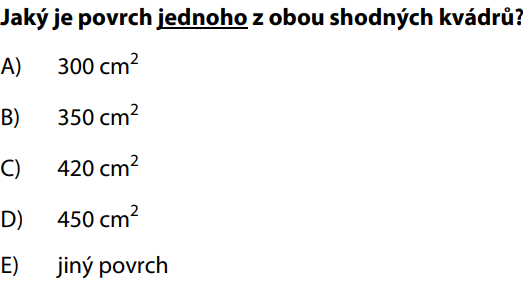 Прямокутний паралелепіпед має квадратну основу площею 25 см². Площа бічної грані є на 5 см² більшою ніж площа основи. Яким є об’єм паралелепіпеда?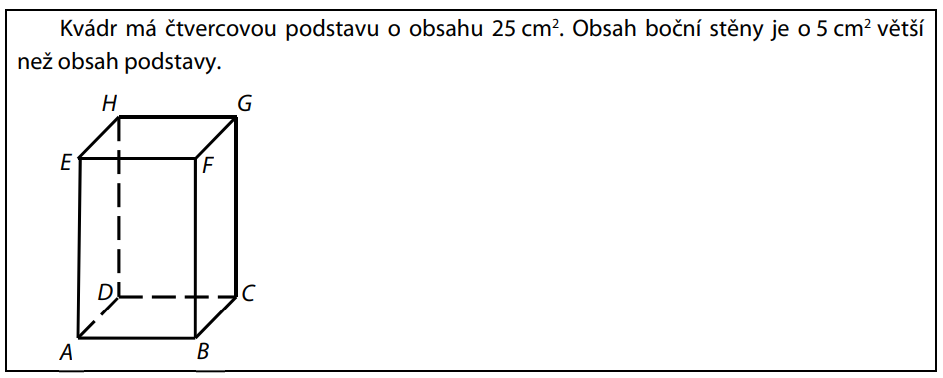 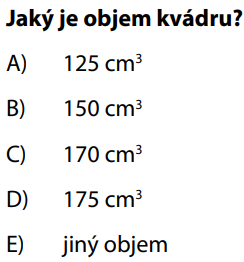 Паралелепіпед має квадратну основу. Площа основи є 64 см². Висота паралелепіпеда є в 4 рази менша ніж ребро a.Якою є площа поверхні паралелепіпеда?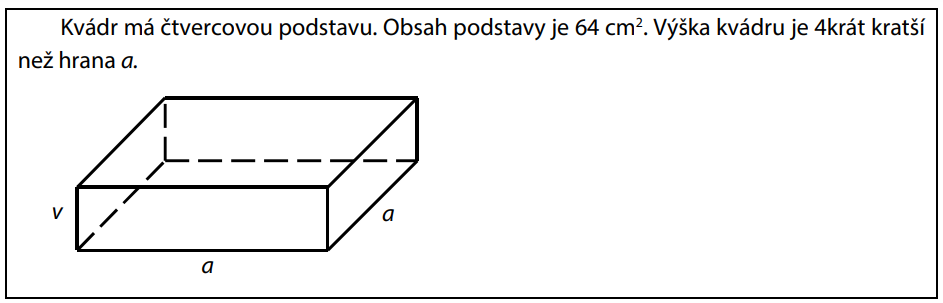 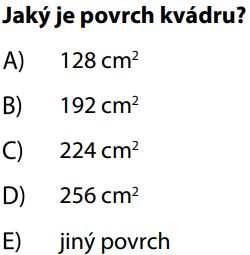 Коробку у формі паралелепіпеда можна наповнити аж по краї кубиками з довжиною ребра 2 см. На дно коробки в один шар наскладається без проміжків 20 кубиків, а таких шарів у коробці може бути найбільше 4. Який об’єм коробки?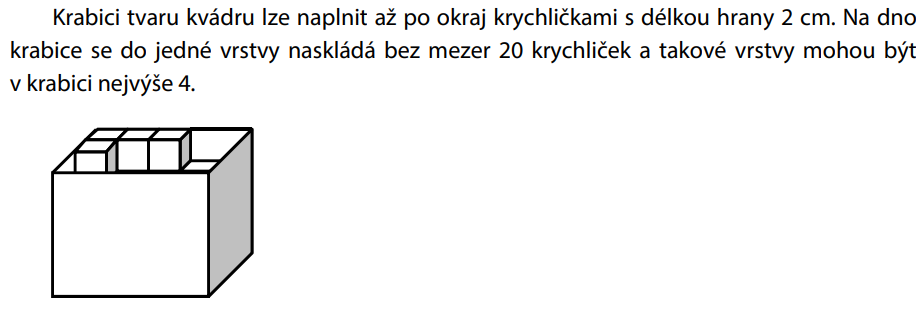 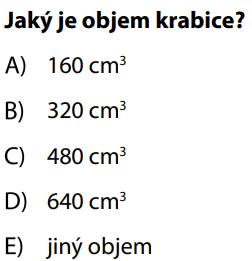 Дерев’яний паралелепіпед з розмірами 5 см, 4 см та 5 см має масу 50 грам. У паралелепіпеді був створений наскрізь отвір у формі куба з ребром довжиною 4 см. ( Розміри тіла, які позначені на малюнку, є в см.)На скільки грамів знизилась маса паралелепіпеда після створення отвору?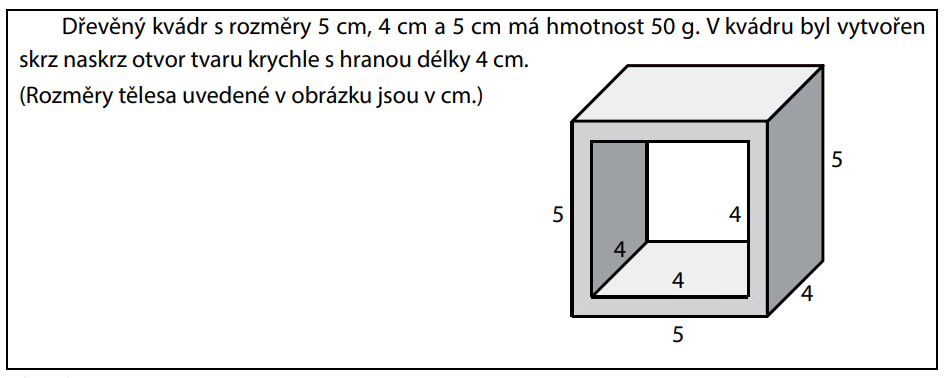 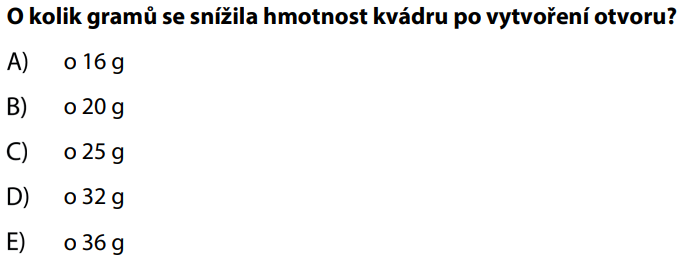 Řešení Розв’язок1.Kvádr má rozměry Паралелепіпед має розміри  5 x 10 x 10 cmPovrch kvádru Площа паралелепіпеда S = 2.(a.b + b.c + a.c)V našem případě  У нашому випадку S = 2(5.10 + 10.10 + 5.10) = 400 cm2Odpověď Відповідь: E2.Podstava je čtverec Основа є квадрат – obsah площа 25 cm2 tj. strana сторона má 5 cmBoční stěna je obdélník Бічна грань є прямокутник – obsah площа 25 + 5 = 30 cm2, jedna stran одна сторона je 5 cm tj. druhá strana друга сторона (висота) (výška) je 6 cmRozměry kvádru Розміри паралелепіпеда: 5 x 5 x 6 cmObjem Об’єм V = a.b.c = 5.5.6 = 150 cm3Odpověď Відповідь: B3.Podstava je čtverec Основа є квадрат  – obsah площа 64 cm2 tj. strana a  má сторона а має  8 cmVýška v je 4 x menší tj. 2 cm Висота є в 4 рази менша, тобто 2 см. Rozměry kvádru Розміри паралелепіпеда: 8 x 8 x 2 cmPovrch tohoto kvádru Площа поверхні паралелепіпеда S = 2.a.a + 4.a.v = 2.8.8 + 4.8.2 = 192 cm2Odpověď Відповідь: B4.Dno krabice 20 krychliček Дно коробки 20 кубиків tj. 5 x 4Rozměry krychličky Розміри кубика  2 cm – rozměr dna tedy розмір дна тоді 10 x 8 cmVýška krabice 4 krychličky Висота коробки 4 кубики тобто  tj 8 cmObjem krabice Об’єм коробки  V = 10.8.8 = 640 cm2Odpověď Відповідь : D5.Objem původní kvádru Об’єм початкового паралелепіпеда: 5 x 4 x 5 = 100 cm3Objem otvoru Об’єм отвору: 4 x 4 x 4 = 64 cm3Hmotnost krychle z otvoru Маса кубика з отвору:  64 ze 100 tj. 64%64% z 50 g = 0,64 x 50 = 32 g Hmotnost se snížila Маса знизилась на  o 32 g.Odpověď Відповідь: D